Media Release4ZZZ ‘Voiceability’ Series releasedWhat do you know about the lives and interests of people with cognitive difficulties?  Likely not much, because representation of people with intellectual disabilites (ID) in the mainstream media is practically non-existent.  This reflects a wider lack of social inclusion of people with ID.Understanding this problem, social activists from the Community Living Association and WWILD-Sexual Violence Project got together with Community Radio 4 Triple Zed in Brisbane to run a 14 week radio group, the Ability Radio Project.Our co-produced radio series, Voiceability, is the result. You can listen to the result in our 10 part Segment series (8 minutes each) downloadable from our Soundcloud account at:https://soundcloud.com/abilityradioproject/We would like to thank the Community Broadcasting Associatin of Australia - Segments Series - for allowing us to tell our stories to a national audience.For more information about the project and resources for support workers who might like torun their own radio project, check out our website at http://abilityradioproject.wordpress.comSeries producers:Kim Stewart & Ben StimpsonMedia:  contact Kim 0413 397839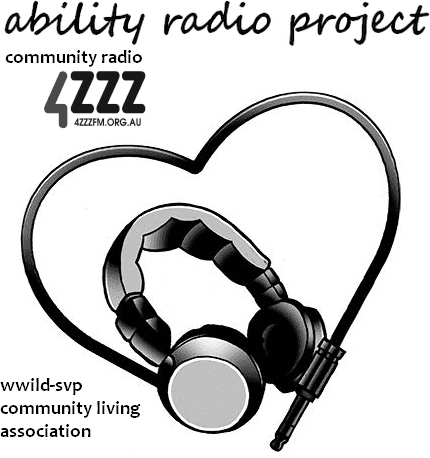 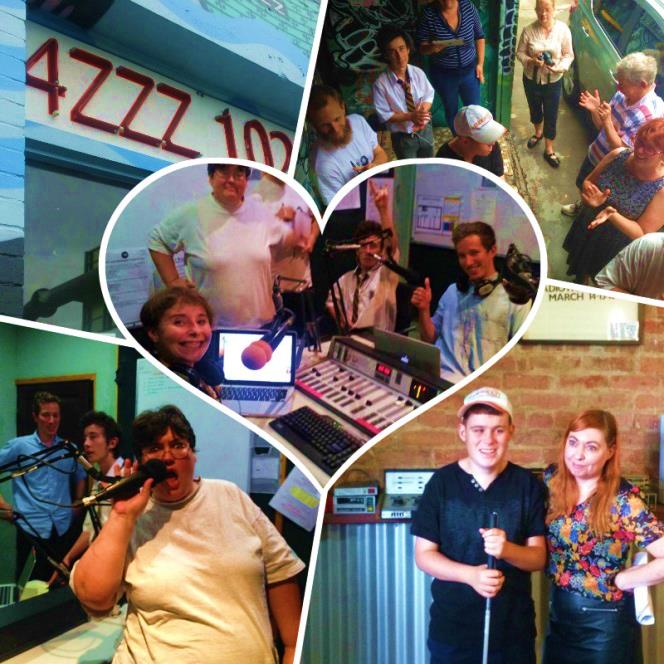 Voiceability – SynopsisEpisode and SynopsisVoices1. Getting aroundMoving about the world as a person with a disability is fraught with difficulties.  In this first episode we talk about some of our lived experiences of people with a physical disability.  Music: PKN, Atmosphere.AliciaJaydenJamesBen & Kim2. Work A form of socially valued activity that many people with ID miss out on, work is also a valuable place to meet people and make friends.  Music: PKN, They Might Be Giants.JamesFeliceJesseBen & Kim3. Education	Our group talks about the good and bad of their educational experiences.  Music: PKN, Alice Cooper.*Trigger warning* This episode has content that may upset people who have experienced traumaJamesFeliceMichaelJaydenBen & Kim4. Family Love them or hate them, we can't choose them.  We talk about family.  Music: PKN, Jack Johnson.JesseJamesJaydenBen & Kim5. Independent LivingOne of the challenges for people with ID is achieving independence. Music: PKN, Tralala Blip.FeliceJamesJesseJaydenBen & Kim6. AnimalsSome of our best and most memorable friends are our pets and animals we admire. Music: PKN, Gorillaz feat. Lou Reed.GlennLeonaBernadette (ABC)Alex (4EB)Ben & Kim7.  Mental health and disabilityPeople with ID often suffer from depression and other mental health problems.  Our group recognise the importance of seeking help. Music: PKN, Vitamin String Quartet.*Trigger warning* This episode has content that may upset people who have experienced traumaJaydenJamesJesseBen & Kim8. Community What does it mean to be part of a community?  What is the experience of inclusion for people with an ID?  What is real social inclusion? Music: PKN, The Tragically Hip.FeliceJamesMorrieBen & Kim9. Seeking supportNo one is an island.  Living with an intellectual disability often means our island is populated with support workers, carers or guardians. Music: PKN, The Kinks.Ben & Kim10. Being and disabilityIs it only a word?  How does it define, or not? Music: PKN, David Bowie.JamesFeliceJaydenBen & Kim